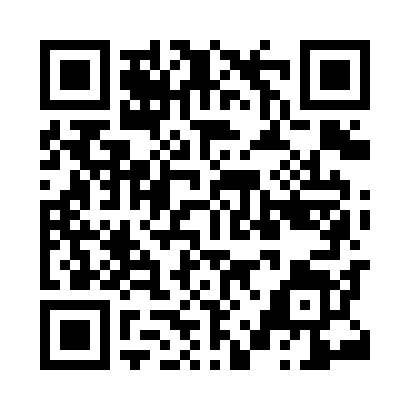 Prayer times for Tijuana, MexicoWed 1 May 2024 - Fri 31 May 2024High Latitude Method: NonePrayer Calculation Method: Muslim World LeagueAsar Calculation Method: ShafiPrayer times provided by https://www.salahtimes.comDateDayFajrSunriseDhuhrAsrMaghribIsha1Wed4:306:0112:454:267:308:552Thu4:296:0012:454:267:318:563Fri4:285:5912:454:267:318:574Sat4:275:5812:454:267:328:585Sun4:265:5712:454:267:338:596Mon4:245:5612:454:267:349:007Tue4:235:5512:454:267:349:018Wed4:225:5512:454:267:359:029Thu4:215:5412:454:267:369:0310Fri4:205:5312:454:267:369:0411Sat4:195:5212:454:267:379:0512Sun4:185:5112:444:267:389:0613Mon4:175:5112:444:267:399:0714Tue4:165:5012:444:267:399:0815Wed4:155:4912:454:267:409:0916Thu4:145:4912:454:267:419:1017Fri4:135:4812:454:267:419:1118Sat4:125:4712:454:267:429:1219Sun4:115:4712:454:267:439:1320Mon4:105:4612:454:267:439:1421Tue4:095:4612:454:277:449:1422Wed4:095:4512:454:277:459:1523Thu4:085:4512:454:277:459:1624Fri4:075:4412:454:277:469:1725Sat4:065:4412:454:277:479:1826Sun4:065:4312:454:277:479:1927Mon4:055:4312:454:277:489:2028Tue4:055:4312:464:277:499:2129Wed4:045:4212:464:277:499:2130Thu4:035:4212:464:287:509:2231Fri4:035:4212:464:287:509:23